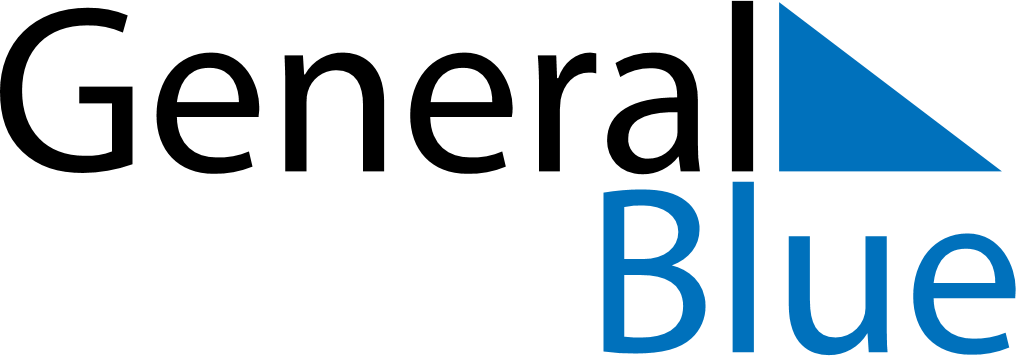 Quarter 2 of 2024UruguayQuarter 2 of 2024UruguayQuarter 2 of 2024UruguayQuarter 2 of 2024UruguayQuarter 2 of 2024UruguayApril 2024April 2024April 2024April 2024April 2024April 2024April 2024MONTUEWEDTHUFRISATSUN123456789101112131415161718192021222324252627282930May 2024May 2024May 2024May 2024May 2024May 2024May 2024MONTUEWEDTHUFRISATSUN12345678910111213141516171819202122232425262728293031June 2024June 2024June 2024June 2024June 2024June 2024June 2024MONTUEWEDTHUFRISATSUN123456789101112131415161718192021222324252627282930Apr 22: Landing of the 33 OrientalsMay 1: Labour DayMay 18: Battle of Las PiedrasJun 19: Birthday of José Gervasio Artigas and Never Again Day